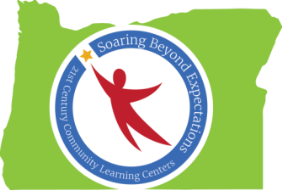 Peer-to-Peer Conversation: Effective Community OutreachNotes from Spring Conference 2016 SessionIdeas Generated by Oregon’s 21st CCLC ProfessionalsProgram Enhancement Partners AKA ScienceHead Start (trainings/PD)Girls TalkGirls on the RunFavel MuseumAdelante MujeresPacific University (vision, mentors)Centro CulturalTae Kwon DoChess for SuccessCode.orgOSU ExtensionCommunity membersPolice Department (forensics)Architecture firm & resourcesParr LumberDance studiosLego RoboticsLocal businesses (restaurants, etc.)Community collegesFaith-based OrganizationsDrivers’ Ed. ProgramChildren’s TheatreKingsley FieldChamber of CommerceOregon Coast Aquarium/Hatfield Marine Science CenterProgram Sustainability PartnersSTEAM/STEMNative EducationMuseumsCommunity colleges and universities (including work study students)Foster GrandparentsLocal poolsParks & Recreation programsHigh schoolsMovie theatersOSTSchool districtsLocal businessesCommunity events (yard sales, etc.)Title ILocal newspapersInterns from IRCO and Centro CulturalFederal governmentPAC/PTOLocal libraries21st CCLC/ODEChild Care Resource & Referral programs